DAAD Agri-Alumni-Net_Travelling workshop flyer_16th February_v1.docxgriculture is one of the main contributors of economic growth in Africa. In fact, Africa is seen to be at its turning point  and  emerging  as one  of  the fastest  growing  developing regions  in the  world, registering  economic growth levels ranging from 2% -  11% per annum and hosting some of the world’s  fastest growing economies, in spite of challenging global macro-econom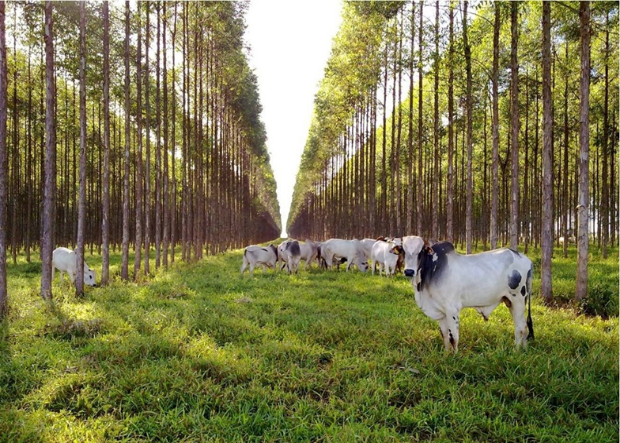 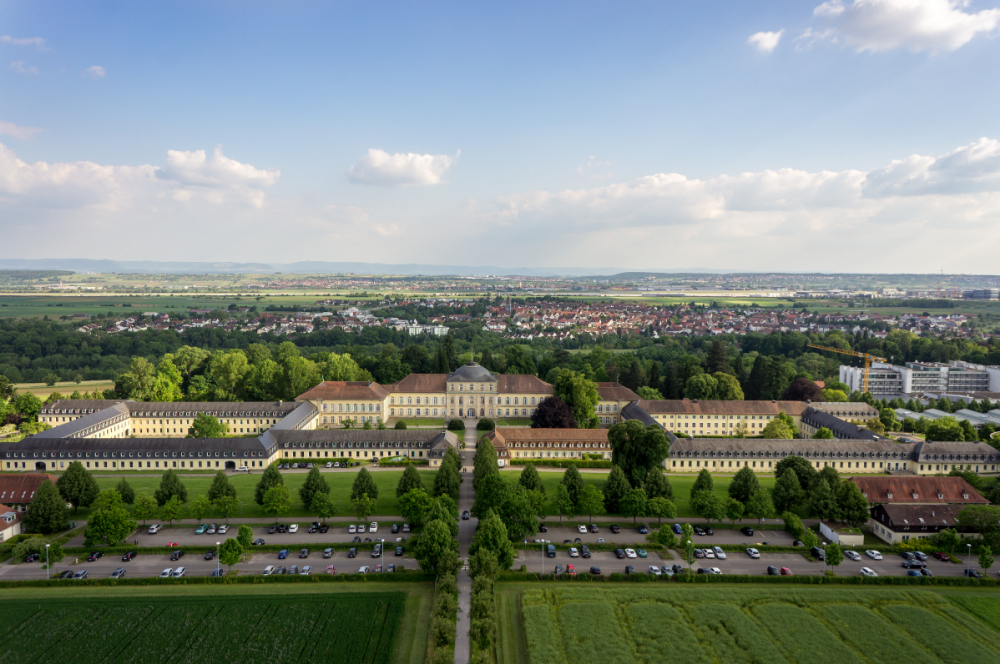 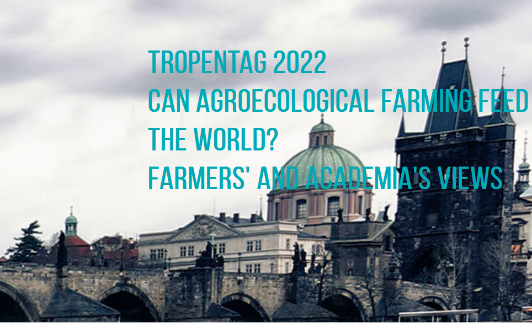 DAAD Agriculture-Alumni Network - Workshop ‘Integrating Systems for Sustainable Agricultural Intensification’11th – 17th September 2022 - Hohenheim – PragueProgram      Agri-Alumi-Net is funded by: 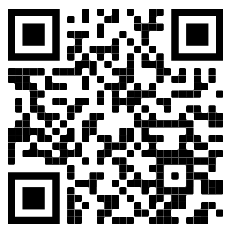 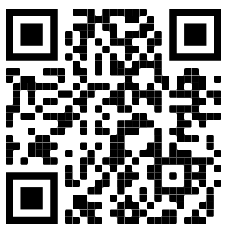 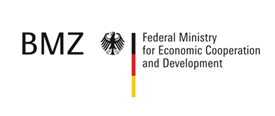 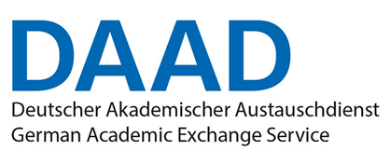 Saturday, 10th September 2022Saturday, 10th September 2022Saturday, 10th September 2022TimeActivityNotes All dayArrival and check-in to Ev. Tagungsstätte Birkach Grüninger Str. 2570599 StuttgartDoor code: C6318FWe will provide taxi service for the group arriving at 14:25 (13 of you will be onboard the same flight TK 1703)All others should take individual taxis from the airport and keep the receipt for later reimbursement18:00 – 19.30Welcome dinner at hotelDinner ends at 19:30 After 19:30, only cold food would be availableSunday, 11th September 2022Sunday, 11th September 2022Sunday, 11th September 2022Sunday, 11th September 2022TimeTimeActivityNotes 07:30 – 8:3007:30 – 8:30Breakfast at hotel8:45 – 9:00 8:45 – 9:00 Bus arrival at hotel9:00 –10:00 9:00 –10:00 Drive to Münsingen, Magolsheim, Hirschstr.10:00 –13:0010:00 –13:00Sightseeing at Biosphere GeoPark, (Guided tour in military area over the Hardt to the Falkenstein tower – a former observation tower. For years Kolkraben (birds) have settled including red kites). Topics along the tour: traditional open landscape, transhumance / sheep farming / landscape conservation, mixed forest typical for the Alps, calcareous meadows, karst landscape.Please come with comfortable hiking shoes, the military area does not allow open shoes such as sandals, flip flopsWarm clothes, raincoats and umbrellas13:30-14:0013:30-14:00Drive to Beuren14:00 -16:00                                         14:00 -16:00                                         Lunch and farm excursion at Haldenhof (Powerpoint presentation of the farm and tour to the cow barn to see automatic milking system)Vesper buffet: homemade sausages, cheese, bread and side dishes from and at the farm16:00 – 16:3016:00 – 16:30Drive to Metzingen16:30-18:0016:30-18:00Vineyard excursion with wine tasting in Metzingen18:00 – 20:3018:00 – 20:30Dinner at Naturfreundehaus Falkenberg MetzingenTraditional kitchen: Salads, Maultaschen, Spätzle, Schnitzel, Käseknödel etcMonday, 12th September 2022Monday, 12th September 2022Monday, 12th September 2022Monday, 12th September 2022TimeActivityActivityNotes07:30 - 08:30Breakfast at hotelBreakfast at hotel08:30Departure from hotel to Uni-HohenheimDeparture from hotel to Uni-Hohenheim* Katrin will pick guests up at the hotel8:45Registration at HS20Registration at HS209:00Opening remarks and Welcome:UoH and Afrika Program: Prof. Dr. Mizeck Chagunda (Managing director Hans Ruthenberg Institute and Head of the Department of Animal Breeding and Husbandry in the Tropics and Subtropics)Spotlight on Alumni at UoH: Juliane Stoye (Hohenheim Alumni Office)Opening remarks and Welcome:UoH and Afrika Program: Prof. Dr. Mizeck Chagunda (Managing director Hans Ruthenberg Institute and Head of the Department of Animal Breeding and Husbandry in the Tropics and Subtropics)Spotlight on Alumni at UoH: Juliane Stoye (Hohenheim Alumni Office)09:30 - 10:00Keynote speech: Prof. Dr. Regina Birner (Chair Institute of Social and Institutional Change in Tropics and sub tropics) + Q&A sessionKeynote speech: Prof. Dr. Regina Birner (Chair Institute of Social and Institutional Change in Tropics and sub tropics) + Q&A session10:00 -10:30Tea and coffee breakTea and coffee break10:30 – 13:00Guided discussion / planning workshopContinuation of webinar presentationsPriority setting for hot topics to address in the Prague workshopAllocation of tasks to collect information on decoding agroecology based on expertise throughout the Hohenheim and Prague programGuided discussion / planning workshopContinuation of webinar presentationsPriority setting for hot topics to address in the Prague workshopAllocation of tasks to collect information on decoding agroecology based on expertise throughout the Hohenheim and Prague program* Webinar 1: 31st August * Webinar 2: 7th September (approx. 10 5-minute presentations on agroecology, diversity and areas of expertise)13:00 – 14:00Lunch at Uni-Hohenheim MensaLunch at Uni-Hohenheim Mensa * Each participant will be given a voucher14:00 – 18:00Hohenheim farm toursMeiereihof (with translation)KleinhohenheimHohenheim farm toursMeiereihof (with translation)Kleinhohenheim18:30-19:30Dinner at TMSDinner at TMS20:00Social night with music at TMSSocial night with music at TMSOpen to all Alumni and Hohenheim studentsTuesday, 13th September 2022Tuesday, 13th September 2022Tuesday, 13th September 2022Tuesday, 13th September 2022TimeActivityActivityNotes07:30 - 08:00Breakfast at hotelBreakfast at hotel1 Bus shuttle booked to pick up luggage from hotel 09:00Workshop preparation for Prague in HS20Workshop preparation for Prague in HS20World Café arrangements and finalization of key topics and questions for discussion11:00Tea and coffee (collect lunch packs and snacks for the bus journey) at HS20Tea and coffee (collect lunch packs and snacks for the bus journey) at HS2011:45 - 12:00Assemble by Uni-Hohenheim Bus stopAssemble by Uni-Hohenheim Bus stop12:00 - 19:30Departure to PragueDeparture to PragueWe will be travelling with other Tropentag participants from Uni-Hohenheim19:30 - 21:00Arrival in Prague and check-in toaccommodationArrival in Prague and check-in toaccommodation21:00Dinner Dinner * 60,00 EUR per diem to each participant for 6 meals Wednesday, 14th September 2022Wednesday, 14th September 2022Wednesday, 14th September 2022TimeActivityNotes07:30 - 08:30Breakfast in Prague09:00 - 12:00Pre-conference workshop (WS 13) at Tropentag 2022 in Prague. “Decoding agroecology - a guiding concept for sustainable transition of African agricultural systems”?Obligatory for all DAAD Alumni’sWorkshop based on the two webinars attended by Alumni – open to other Tropentag candidates 12:00 -1 3:00Lunch Individually organized - Meal 213:00 - 17:00Tropentag Conference (check Tropentag program)18:00 ….Dinner Individually organized - Meal 318:30-22:00Tropentag Social gathering (check Tropentag program)Thursday, 15th September 2022Thursday, 15th September 2022Thursday, 15th September 2022TimeActivityNotes07:30 - 09:00BreakfastTropentag all day (check Tropentag program)12:00 - 14:00Lunch  Individually organized - Meal 419:30Dinner (Tropentag Official Dinner)Friday, 16th September 2022Friday, 16th September 2022Friday, 16th September 2022TimeActivityNotes07:30 - 09:00Breakfast09:00 - 13:30Tropentag 13:30 - 14:15Lunch Individually organized - Meal 514:20Assemble by the bus14:30Departure to Stuttgart21:30Arrival in StuttgartDinner Individually organized - Meal 6Pick up a warm snack at service stationSaturday, 17th September 2022 Saturday, 17th September 2022 Saturday, 17th September 2022 TimeActivityNotes07:30 – 9:00Breakfast at hotel09:30 - 10:30Strategy workshop part I at HS20Evaluation of the status quo, collection of feedback and suggestions on the networking activities in the AgriAlumniNet  10:30 – 10:45Coffee break and reimbursements10:45 – 13:00Strategy workshop part II at HS20Preparation of an application for a national alumni association13:00 – 14:00Lunch at beer garden of Wirtshaus Garbe14:15 – 15:30Feedback session at HS20Form for feedback for entire workshop including Tropentag19:30 - onwardsDinner at Restaurant Wirtshaus GarbeSunday, 18th September 2022Sunday, 18th September 2022Sunday, 18th September 2022TimeActivityNotesAll dayDeparture to home countriesTaxi will be organized for group departure and individual airport trip will already be paid for during reimbursement